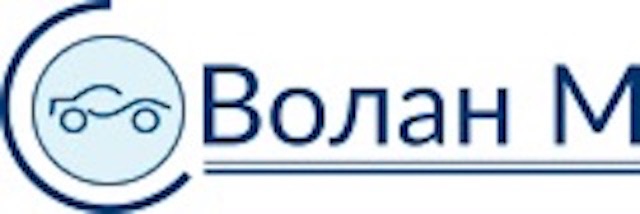 Независимая оценочная компания «Волан М»: г. Москва, ул. Шверника, д. 4, корпус 2, офис 803. Телефон: +7 (495) 684-98-04Документы, необходимые для оценки коммерческой недвижимости Все документы предоставляются в оригиналах, либо в копиях и оригиналах для обозрения. АДРЕС ООО «Волан М» Офис компании: г. Москва, ул. Шверника, д. 4, корпус 2, офис 803
Телефон: +7 (495) 684-98-04; 7 (495) 517-77-03) Сайт: www.volan-m.ruMail: volanm@mail.ruНаименование документаПодтверждение наличия документаПравоустанавливающие документыТехнические документы БТИ поэтажный план экспликация технический паспорт (при наличии) кадастровый паспорт (при наличии) Документы по обременениям объекта – при наличии Реквизиты заказчика
(паспорт для физического лица, реквизиты компании для юридического лица) Справка о первоначальной, остаточной стоимости и дате постановки на бухгалтерский учет – если заказчиком/ собственником объекта является юридическое лицо 